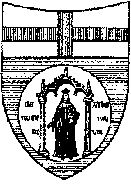 UNIVERSITÀ DEGLI STUDI DI GENOVAAREA DIDATTICA E STUDENTIServizio Offerta Formativa e Segreterie StudentiSettore Anagrafe Reddituale Tasse Contributi e Benefici UniversitariBANDO DI CONCORSOPremi di Studioper gli studenti iscritti al primo anno dei Corsi di Laurea in:- Matematica-  Statistica matematica e trattamento informatico dei dati (SMID)Anno Accademico 2015/2016Art. 1(Oggetto del concorso)1. 	L'Università degli Studi di Genova su richiesta del Dipartimento di Matematica bandisce, per l'Anno Accademico 2015/2016, un concorso per l'attribuzione di n. 6 Premi di Studio per studenti meritevoli iscritti al primo anno dei Corsi di Laurea afferenti al Dipartimento.2.	I Premi, di importo pari a Euro 650,00 lordi ciascuno, sono destinati a studenti iscritti ai Corsi di Laurea di 1° livello in Matematica o in Statistica matematica e trattamento informatico dei dati (SMID) del Dipartimento di Matematica dell’Università degli Studi di Genova che abbiano completato con successo il primo anno di studi. È garantita l'assegnazione di un premio ad almeno uno studente di ciascuno dei due Corsi di Laurea. Art. 2(Requisiti per la partecipazione al concorso) 1. 	Possono partecipare al concorso per l’assegnazione dei Premi gli studenti regolarmente iscritti a tempo pieno, nell’Anno Accademico 2015/2016, immatricolati o iscritti per la prima volta senza convalida di CFU, ai Corsi di Laurea in Matematica o in Statistica matematica e trattamento informatico dei dati (SMID) dell'Università degli Studi di Genova che, alla data del 30 settembre 2016, abbiano completato gli esami (comprese le attività formative che non prevedono votazione) previsti dal piano di studi con una media (pesata con i CFU) non inferiore ai 24/30.Art. 3(Termini e modalità di presentazione della domanda)1. 	La domanda di partecipazione al concorso, debitamente sottoscritta, da redigere in carta semplice (preferibilmente utilizzando il modulo allegato al bando e reperibile sul sito web di Ateneo http://www.studenti.unige.it/borsepremi/borseuniv), corredata dalla documentazione richiesta, indirizzata al Magnifico Rettore dell’Università degli Studi di Genova, AREA DIDATTICA E STUDENTI, Servizio Offerta Formativa e Segreterie Studenti – Settore Anagrafe Reddituale Tasse Contributi e Benefici Universitari, Via Bensa, 1 - 16124 Genova (tel. 010/209.51339), dovrà pervenire entro le ore 24 del giorno 15 ottobre 2016 in  formato  .pdf  alla  casella  di  posta  elettronica borse.premi@segreterie.unige.it. Il termine è perentorio.	Il file dovrà essere nominato con l’indicazione del numero di matricola dello studente, del Dipartimento e dell’anno accademico di riferimento (es. 9999999_DIMA_2015-16.pdf).2. 	Nella domanda il candidato dovrà autocertificare:cognome e nome, luogo e data di nascita, cittadinanza, residenza e recapito eletto ai fini del concorso (quest’ultimo solo se diverso dalla residenza, impegnandosi a comunicare eventuali cambiamenti dello stesso), numero di telefono (fisso e/o cellulare), indirizzo e-mail (che rappresenterà mezzo ufficiale di comunicazione ai fini del concorso), numero di matricola;iscrizione a tempo pieno, per l’A.A. 2015/2016, per la 1a volta al Corso di Laurea in Matematica o in Statistica matematica e trattamento informatico dei dati (SMID), dell’Università degli Studi di Genova.3.	Alla domanda il candidato dovrà allegare, pena l’esclusione dal concorso:autocertificazione degli esami ottenuta tramite il portale studenti con media ponderata degli esami superati (vedi art. 2, comma 1);Servizi on-line (https://servizionline.unige.it/pls/portal/seiasdb.pkg_stampe.stp_modulistica_pdf_printable - inserire credenziali e cliccare su Autocertificazione Esami Formato PDF). Art. 4(Commissione Giudicatrice)1. 	Le domande saranno esaminate da una Commissione Giudicatrice costituita dal Prof. Aldo Conca (Direttore del Dipartimento di Matematica), in qualità di Presidente, dal Prof. Alberto Perelli (Coordinatore del Corso di Laurea in Matematica), dalla Prof.ssa Maria Piera Rogantin (Coordinatore del Corso di Laurea in Statistica matematica e trattamento informatico dei dati) e dal Prof. Fabio Di Benedetto in qualità di membro supplente.2. 	Fatta salva la riserva di un Premio per ciascun Corso di Laurea del Dipartimento di Matematica, i premi sono assegnati sulla base della media dei voti pesata coi CFU (convertendo i 30 e lode al valore 31).3. 	Qualora la Commissione Giudicatrice reputi che nessuno dei candidati sia da ritenersi idoneo, i Premi non saranno assegnati. Nel caso di ex-aequo, la Commissione ha la facoltà di frazionare i Premi. 4. 	Le decisioni della Commissione Giudicatrice del concorso sono definitive ed irrevocabili.Art. 5(Esito del concorso - Accettazione Premi di Studio)1. 	L’esito del concorso sarà comunicato ai soli vincitori all’indirizzo di posta elettronica comunicato dagli stessi nella domanda di partecipazione al concorso.2. 	I vincitori dovranno produrre una dichiarazione di accettazione del Premio di Studio e la fotocopia di un documento d’identità.Art. 6(Conferimento dei Premi di Studio)1. 	I Premi saranno conferiti con Decreto Rettorale ai vincitori che avranno perfezionato l’accettazione ai sensi dell’art. 5, comma 2, ed erogati in un’unica soluzione al netto degli oneri contributivi e fiscali di legge.2. 	In caso di mancata assegnazione dei Premi, l’importo corrispondente sarà tenuto a disposizione per un’eventuale edizione successiva del bando.3. 	Gli studenti che risultano essere già titolari di benefici incompatibili con altre provvidenze (es. Borsa per il diritto allo studio universitario erogata dall’Agenzia Regionale per i Servizi Educativi e Lavoro - ARSEL) dovranno optare per il godimento dell’uno o dell’altro beneficio.Art. 7(Trattamento dei dati personali)1. 	I dati personali forniti dai candidati saranno gestiti dall’Università degli Studi di Genova, Area Didattica, Servizio Offerta Formativa e Servizi agli Studenti - Settore Anagrafe Reddituale Tasse Contributi e Benefici Universitari, e trattati secondo le disposizioni del Decreto Legislativo 30/06/2003 n. 196 e successive modifiche.Genova, 09 settembre 2016IL RETTOREF.to Prof. Paolo ComanducciC:/DIMA/bando.docGP/sb